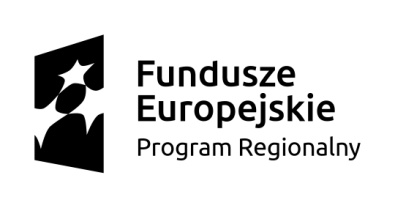 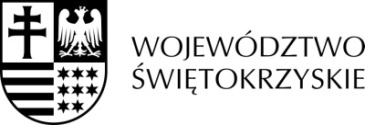 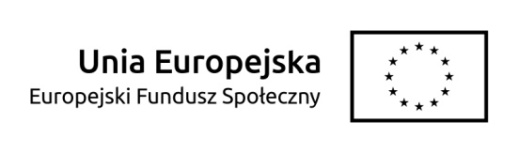 FORMULARZ ZGŁOSZENIOWYFORMULARZ PROSZĘ WYPEŁNIĆ DRUKOWANYMI LITERAMI , POLA WYBORU OZNACZYĆ „X”Świadomy odpowiedzialności karnej za składanie fałszywych danych zgodnie z §233 Kodeksu Karnego oświadczam, iż dane podane w formularzu rekrutacyjnym są zgodne z prawdą.……………………………………………...                                         ……………………………………………….           miejscowość i data                                                                   podpis rodzica/opiekuna prawnego	I.	INFORMACJE O PROJEKCIE	Priorytet:			RPSW.09.00.00 Włączenie społeczne i walka z ubóstwem	Działanie:			RPWS.09.02.00 Ułatwianie dostępu do wysokiej jakości usług    						społecznych i zdrowotnych	Podmiot realizujący:		Gmina Stąporków/Miejsko – Gminny Ośrodek Pomocy Społecznej w 					Stąporkowie	II.	DANE UCZESTNIKA         (PROSZĘ WYPEŁNIĆ DRUKOWANYMI LITERAMI)(proszę zakreślić odpowiednie)	III. 	DANE KONTAKTOWE		(PROSZĘ WYPEŁNIĆ DRUKOWANYMI LITERAMI)	Adres zamieszkania:	Ulica:	                                                                                           Nr domu:                      Nr lokalu: 	Miejscowość:                                                                                Kod Pocztowy:	Powiat:                                                                                          Gmina:	Województwo:                                                                             Kraj:	Obszar wg stanu urbanizacji:    teren miejski     teren wiejski	Numer telefonu kontaktowego: 	Adres poczty elektronicznej e – mail:	IV. 	STATUS OSOBY NA RYNKU PRACY w chwili przystąpienia do projektu:	Osoba należąca do mniejszości narodowej lub etnicznej, migrant, osoba obcego pochodzenia;	Nie          Tak          Status i/lub narodowość: 	Osoba bezdomna lub dotknięta wykluczeniem z dostępu do mieszkań:   Nie     Tak  	Osoba z niepełnosprawnośćiami:  Nie     Tak                                                                                                                                                                            (proszę podać rodzaj niepełnosprawności)	Osoba przebywająca w gospodarstwie domowym bez osób pracujących:  Nie     Tak     		w tym w gospodarstwie domowym z dziećmi pozostającymi na utrzymaniu: Nie     Tak   	Osoba żyjąca w gospodarstwie składającym się z jednej osoby dorosłej i dzieci pozostających na 	utrzymaniu: Nie     Tak     	Osoba w innej niekorzystnej sytuacji społecznej (inna niż powyższe1)                          dane wrażliwe – Uczestnik może odmówić ich podania1Wskaźnik odnosi się do wszystkich grup uczestników w niekorzystnej sytuacji, takich jak osoby zagrożone wykluczeniem społecznymJa niżej podpisany/a zgłaszam uczestnictwo swojego dziecka ……………………………………………………………									   (imię i nazwisko dziecka)w projekcie „Lepsze jutro” nr RPSW.09.02.01-26-0027/16, realizowanym przez Gminę Stąporków/Miejsko – Gminny Ośrodek Pomocy Społecznej w Stąporkowie.Oświadczam, że zapoznałem/am się z Regulaminem projektu i spełniam określone w nim kryteria kwalifikowalności uprawniającej do udziału w projekcie.Oświadczam, że zostałem/am poinformowany/a o współfinansowaniu projektu przez Unię Europejską w ramach środków Europejskiego Funduszu Społecznego.Wyrażam zgodę na przetwarzanie przez Gminę Stąporków/Miejsko – Gminny Ośrodek Pomocy Społecznej w Stąporkowie moich danych osobowych zawartych w powyższym formularzu do celów rekrutacji do projektu pn. „Lepsze jutro” zgodnie z Ustawą z dnia 29 sierpnia 1997 r. o ochronie danych osobowych(tj. z 2014 r. Dz. U. poz. 1182 z późn. zm.).Jednocześnie oświadczam, że jestem świadomy/a faktu, iż przysługuje mi prawo wglądu do podanych danych osobowych oraz ich poprawiania.Zostałem/am uprzedzony/a o odpowiedzialności karnej zgodnie z art. 233 Kodeksu Karnego za złożenie nieprawdziwego oświadczenia lub zatajenia prawdy. Niniejszym oświadczam, że dane zawarte w niniejszym formularzu są zgodne z prawdą.                                                                                  ……………………………………………………………                                                                                  (czytelny podpis rodzica/opiekuna prawnego)Załącznik nr 9 do umowy – Wzór oświadczenia uczestnika projektuOŚWIADCZENIE UCZESTNIKA PROJEKTUW związku z przystąpieniem do projektu pn. „Lepsze jutro”, RPSW.09.02.01-26-0027/16oświadczam, że przyjmuję do wiadomości, iż:administratorem moich danych osobowych jest Zarząd Województwa Świętokrzyskiego pełniący rolę Instytucji Zarządzającej dla Regionalnego Programu Operacyjnego Województwa Świętokrzyskiego na lata 2014-2020, mający siedzibę przy Al. IX Wieków   Kielc 3, 25-516 Kielce;podstawę prawną przetwarzania moich danych osobowych stanowi art. 23 ust. 1 pkt. 2 lub art. 27 ust. 2 pkt. 2 ustawy z dnia 29 sierpnia 1997 r. o ochronie danych osobowych (tekst jednolity: Dz. U. z 2002 r. Nr 101 poz. 926, ze zm.) – dane osobowe są niezbędne dla realizacji Regionalnego Programu Operacyjnego Województwa Świętokrzyskiego na lata 2014- 2020;moje dane osobowe będą przetwarzane wyłącznie w celu udzielenia wsparcia, realizacji projektu „Lepsze jutro”, RPSW.09.02.01-26-0027/16, ewaluacji, kontroli, monitoringu i sprawozdawczości w ramach Programu;moje dane osobowe zostały powierzone do przetwarzania Instytucji Zarządzającej beneficjentowi realizującemu projekt – Gmina Stąporków/Miejsko – Gminny Ośrodek Pomocy Społecznej w Stąporkowie, 26-220 Stąporków ,                            ul. Piłsudskiego 132A  oraz podmiotom, które na zlecenie beneficjenta uczestniczą w realizacji projektu. Moje dane osobowe mogą zostać udostępnione firmom badawczym realizującym na zlecenie Instytucji Zarządzającej oraz specjalistycznym firmom realizującym na zlecenie IZ kontrole w ramach RPO WŚ;podanie danych jest dobrowolne, aczkolwiek odmowa ich podania jest równoznaczna  z brakiem możliwości udzielenia wsparcia w ramach Projektu;;mam prawo dostępu do treści swoich danych i ich poprawiania.………………………………                        ………..……………………………………….    (miejscowość i data)                                  (czytelny podpis uczestnika projektu)        W przypadku deklaracji uczestnictwa osoby małoletniej oświadczenie powinno zostać podpisane przez jej prawnego opiekunaOŚWIADCZENIE RODZICA/OPIEKUNAPROJEKTU „LEPSZE JUTRO”O WYRAŻENIU ZGODYNA WYKORZYSTANIE WIZERUNKUUdzielam nieodwołalnego i nieodpłatnego prawa wielokrotnego wykorzystywania zdjęć z wizerunkiem mojego dziecka, uczestniczącego w realizacji projektu„LEPSZE JUTRO”Bez konieczności każdorazowego ich zatwierdzania. Zgoda obejmuje wykorzystanie, utrwalanie, obróbkę              i powielanie wykonanych zdjęć za pośrednictwem dowolnego medium, wyłącznie w celu informacji                     i promocji dotyczącej projektu……………………………………………...                                         ……………………………………………….           miejscowość i data                                                                   podpis rodzica/opiekuna prawnegoFORMULARZ - „LEPSZE JUTRO”Potwierdzam datę złożenia dokumentacji rekrutacyjnej (podpis osoby przyjmującej formularz)Dane uczestnikaNazwiskoDane uczestnikaImię (imiona)Dane uczestnikaPłećDane uczestnikaData i miejsce urodzeniaDane uczestnikaPESELAdres zamieszkania/ pobytuUlicaAdres zamieszkania/ pobytuNr domu i lokaluAdres zamieszkania/ pobytuMiejscowośćAdres zamieszkania/ pobytuKod pocztowyAdres zamieszkania/ pobytuGminaAdres zamieszkania/ pobytuPowiatAdres zamieszkania/ pobytuWojewództwoAdres zamieszkania/ pobytuObszarMiasto                        Wieś  Dane kontaktoweTelefon stacjonarnyDane kontaktoweTelefon komórkowyDane kontaktoweAdres e-mailRekomendacje pracownika socjalnego /asystenta rodziny z podpisem w/wData i podpisInformacja o dochodach (wypełnia rodzic/opiekun prawny w przypadku ubiegania się o dodatkowe pkt.  za niskie dochody)/pkt. nieobowiązkowy/Oczekiwany zakres wsparcia (zaznacz „x”)     zajęcia rozwijające kompetencje matematyczne i podstawowe  kompetencje naukowo                                                                       techniczne    zajęcia językowe - angielski    zajęcia socjoterapeutyczne    zajęcia z muzykoterapii    zajęcia z filmoterapiiZAŁĄCZNIK DO FORMULARZA ZGŁOSZENIOWEGOZAKRES DANYCH OSOBOWYCH POWIERZONYCH DO PRZETWARZANIATytuł projektuLepsze jutroNr projektuRPSW.09.02.01-26-0027/16Imię (imiona)Imię (imiona)NazwiskoPłeć        Kobieta                                     MężczyznaData urodzenia ( DD- MM- RRRR) Kraj pochodzeniaPESELWykształcenieniższe niż podstawowe /ponadgimnazjalne/policealne/wyższeStatus na rynku pracy  osoba bierna zawodowo osoba pracująca